Dancer’s Manners Reward ProgramSticker Reward SystemAll classes ages 3 through 7 will follow the LEAP `N LEARN sticker reward system.1 sticker in the roll book for following the Dancer’s Manners1 sticker on the hand for dancingDancers behaving in a negative manner during class WILL NOT receive a sticker in the roll book.  Parents will be notified of any negative behavior.Parents, we encourage you to check on your child’s progress and behavior in dance class.  You can help by reinforcing The Ballet Studio rules and Dancer’s Manners.  Please review with your child the Dancer’s Manners page from this handbook. Students receiving their stickers will be acknowledged with their name on the video monitor behind the registration desk.  Please be sure to look for your child’s name in lights.  At the end of each month we will also be giving “Free Passes” to the Discovery Room for all students earing their weekly stars.   Point SystemThe Dancer’s Manners Point System applies to all recreational and trainee classes. Dancers can earn a total of 5 points for each class session. Points are awarded based on the following:Dress Code: correct leotard, tights, and shoes; no jewelry				1 pointHair: hair in appropriate ballet bun							1 pointPromptness: not late for class; lined up, dressed and ready			1 pointWork Ethic: focused, trying hard							1 pointRespect for Other Dancers and Teachers						1 pointDancers behaving in a negative manner during class WILL LOSE their points for Respect for Other Dancers and Teachers and Work Ethic.  Parents will be notified of any negative behavior.At the end of the month, points will be tallied and students with the highest points earned will be recognized on the studio bulletin board.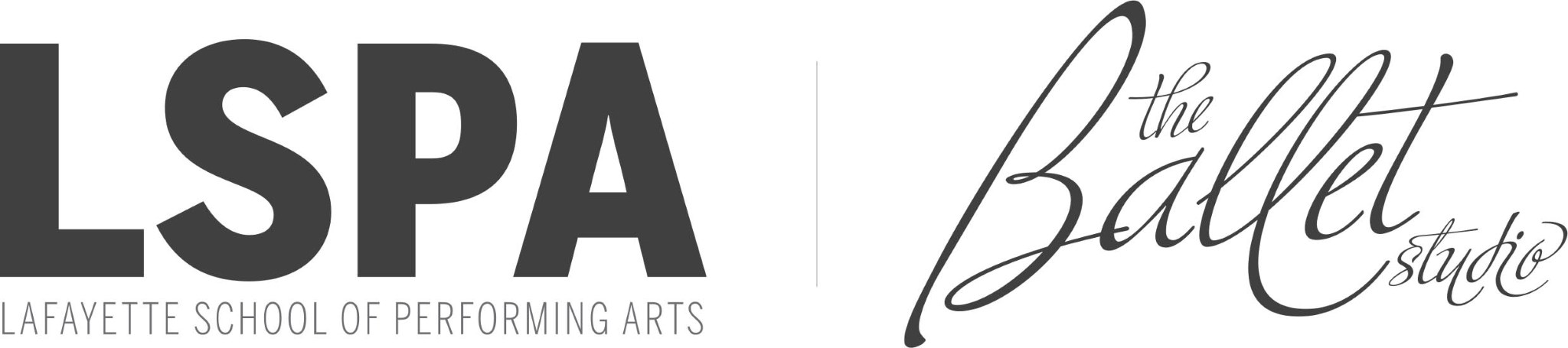 